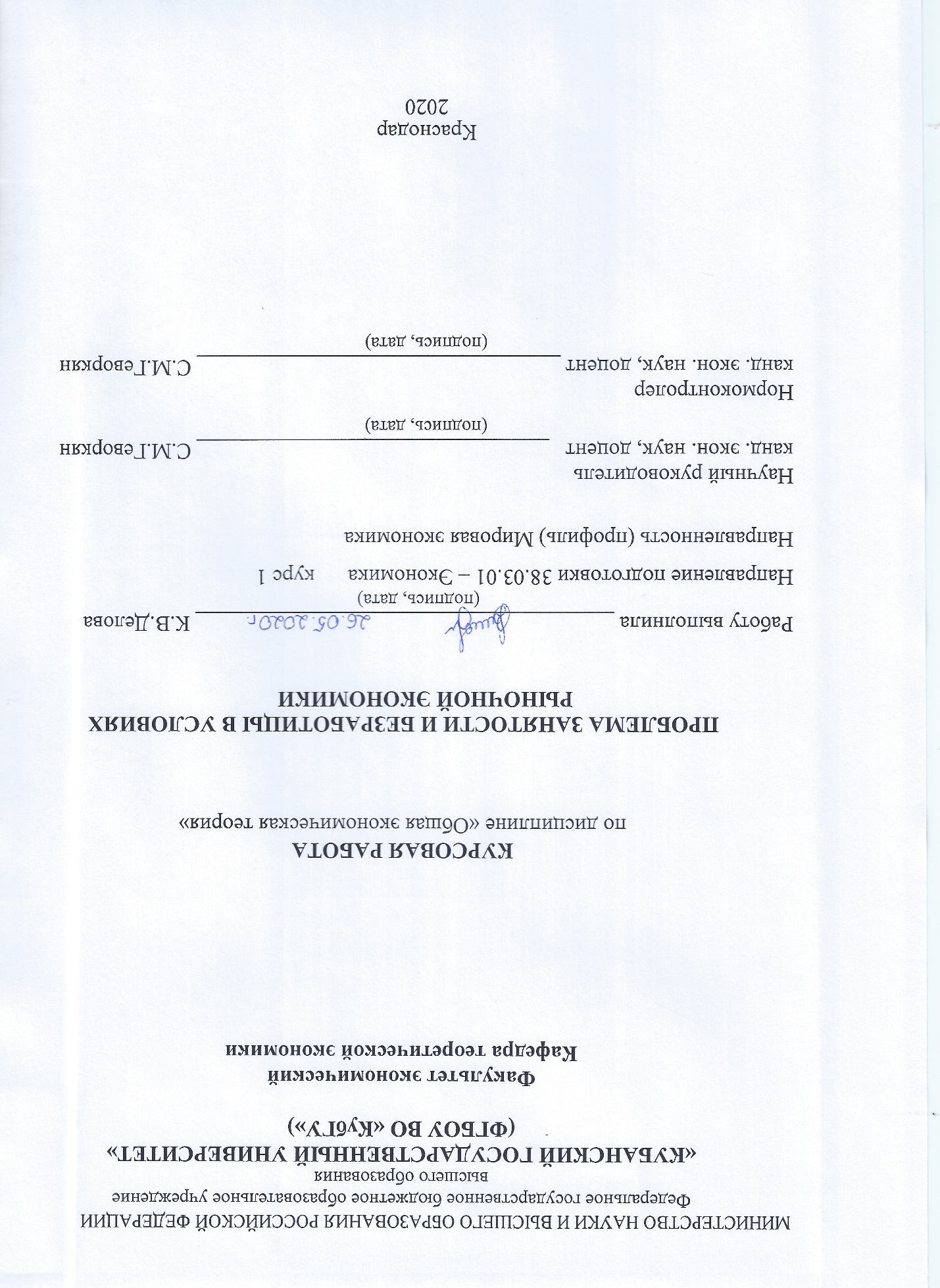 СОДЕРЖАНИЕВВЕДЕНИЕАктуальность темы. Современное изучение занятости и безработицы показывает, что необходимость в данном виде деятельности увеличивается, так как рынок труда выступает одним из важнейших элементов рыночной экономики. Они во многом определяют темпы экономического роста, структуру современного рынка труда. Занятость и безработица являются актуальной темой для исследования, поскольку в сложившейся на данный момент нестабильной экономической ситуации в стране, вызванной пандемией коронавируса, динамикой цен на нефть, изучение занятости и безработицы должно стать значащим фактором дальнейшего развития рынка труда. Целью курсовой работы является раскрытие сущности тенденций и проблем занятости и безработицы в России, а также обоснование необходимости совершенствования системы мер государственной поддержки безработных в нашей стране.Поставленная цель предопределила следующие задачи:– во-первых, изучить понятие, сущность и особенности рынка труда, рассмотреть историю его развития,– во-вторых, охарактеризовать главные составляющие рынка труда, то есть занятость и безработицу,–  в-третьих, проанализировать ситуацию на рынке труда,– в-четвертых, оценить государственную поддержку безработных и регулирование системы занятости в современной Российской Федерации,– в-пятых, сформулировать проблемы и перспективы развития рынка труда в России.Объектом исследования курсовой работы является рынок труда в России.Предметом – система организационно-экономических отношений по изучению места и роли рынка труда в современной экономике России, а также выявление проблем и путей их решения на рынке труда.Степень разработанности проблемы. Теоретические основы, изучаемой темы курсовой работы, были заложены и исследовались в трудах А. Смита, Д. Рикардо, Т. Мальтуса, Дж. Кейнса, Ф. Хейека, К. Маркса, Ф. Энгельса, С. Фишера, А. Оукена и др. Можно выделить и отечественных исследователей, посвятивших работу изучению данной темы: Л. А. Гордон, Б. Д. Бреев, Л. А. Костина, В. А. Павленкова, А. А. Никифорова, А. Э. Хасина, Ф. Т. Прокопова, Н. Т. Вишневская.  Методологическая база исследования данной работы основана не только на общенаучных, но и на специальных методах научного познания таких, как: анализ и синтез, индукция и дедукция, конкретизация, метод исторической и логической оценки, статистические методы, сравнительный анализ.Информационной базой послужили учебные пособия, труды отечественных экономистов, материалы периодических изданий, научные статьи, ресурсы интернета, законодательные акты, нормативно-правовые документы, касающиеся занятости и безработицы.Структура курсовой работы. Работа состоит из введения, двух глав, заключения и списка использованных источников.Во введении обоснована актуальность темы, изложены цели и задачи исследования, указаны объект и предмет исследования. Первая глава состоит из трех параграфов. В первой главе рассмотрены теоретические аспекты, связанные с изучением сущности рынка труда, истории его возникновения, а также рассмотрены и охарактеризованы занятость и безработица. Вторая глава включает в себя четыре параграфа. Во второй главе раскрываются основные современные проблемы и тенденции развития рынка труда в России, а также меры оказываемой государственной поддержки. В заключении подведены итоги и сделаны выводы исследования.1 Теоретические основы рынка труда и его основные характеристики1.1 Рынок труда: понятие, сущность и особенности функционированияПонятие рынка труда является сложнейшей экономической категорией.  Именно поэтому нельзя дать какое-нибудь одно определение, раскрывающее сущность это термина. Во-первых, рынок труда – это система социально-экономических отношений, сложившаяся между экономическими субъектами. Во-вторых, – это совокупность разнообразных норм (общественных, политических, юридических) и институтов, которые обеспечивают нормальное функционирование рынка труда. В-третьих, – это совокупность отношений между такими важными элементами как трудящиеся, государство и предприниматели. В-четвертых, – это система общественных отношений по использованию и реализации труда на основе соблюдения прав и свобод человека. В-пятых, – это та система, которая призвана обеспечить эффективное использование товара рабочая сила и обеспечить его воспроизводство. В-шестых, – это экономический механизм, сводящий продавцов и покупателей товаров и услуг. В-седьмых, – это система совокупного спроса и предложения рабочей силы, которая обеспечивает эффективное размещение товара рабочая сила по всем отраслям экономики [22].Становлению рабочей силы товаром содействовали процессы освобождения труда от крепостной  и рабской зависимости. Человек может продать свою способность к труду, только если располагает правом собственности на нее. Но для осуществления продажи данной способности на рынке должна присутствовать вторая сторона, которая будет являться покупателем. Этим покупателем выступает предприниматель, который сам ведет свое производство и имеет все для этого необходимое, кроме рабочей силы. Купля-продажа рабочей силы происходит на рынке труда. Каждая сторона в данном случае берет на себя определенные обязательства. Предприниматель обязан обеспечить рабочее место, нормальные условия осуществления труда, а работник в свою очередь обязан трудиться на этом рабочем месте и выполнять данные ему задания. В процессе функционирования рынка труда работодатели оснащают сферу услуг и производство работниками, а исполнители этой работы обеспечивают себе условия для получения заработной платы, которая эквивалентна их труду, необходимой им для существования и нормальной жизнедеятельности. Существует спор по поводу того, что же является товаром на рынке труда: сам труд или способность к труду. Марксисты утверждают, что на рынке труда товаром выступает способность человека к труду, а не сам труд. В немарксистских источниках, наоборот, говорится, что труд является товаром на рынке труда. Сейчас, современная экономическая теория доказывает, что на рынке труда покупается и продается именно труд. Да и название рынка труда говорит само за себя. Заработная плата – это плата за труд, а не за сами способности. По мере развития общества, менялось и отношение предпринимателей к рабочей силе [6].Рабочая сила = Занятые + Безработные                                                     (1)Сейчас особо ценятся такие качества как: качество рабочей силы, квалификация, творческое отношение к труду, профессиональная подготовка. Сейчас много внимания уделяется научно-техническому прогрессу, в связи с которым предприниматели вкладывают много средств в переподготовку кадров, повышение квалификации. На современном рынке труда реализуются много возможностей. У трудящихся есть возможность выбрать профессию, отрасль работы, место деятельности с учетом уровня заработной платы, возможностей реализации себя на рабочем месте, своих профессиональных и личных качеств, а также творческих замыслов. У предпринимателей реализуются возможности выбрать и подобрать те кадры сотрудников, которые удовлетворяли бы профессиональным запросам работодателя. Здесь осуществляется свободное движение заработной платы и других доходов. В итоге самой важной целью рынка является, во-первых, обеспечение экономики трудовыми ресурсами и эффективное распределение их по отраслям, во-вторых, достижение максимальной занятости, и в-третьих, удовлетворение трудовых и профессиональных интересов экономически активного населения страны [1].Рисунок 1 – Механизм функционирования рынка труда (составлено автором на основе [6])Рынок труда, являясь важнейшей частью экономики страны, приводит в движение все другие рынки, ресурсы, так как именно здесь происходит распределение по предприятиям, профессиям, отраслям самого важного национального ресурса – рабочая сила. Именно поэтому формирование эффективного механизма распределения рабочей силы является актуальной проблемой на протяжении многих лет. Существуют разные теоретические взгляды по поводу механизма функционирования рынка труда. Но все взгляды можно выделить в два концептуальных лагеря.Первая концепция основана на законах классической политической экономии, включая труды Смита, Маршалла, Пигу, Рикардо, и посвящена разработке теории общего экономического равновесия. В условиях рынка совершенной конкуренции, теория занятости строится на соотношении совокупного спроса на труд и совокупного предложения рабочей силы. Важнейшим условием является огромное число независимых и конкурирующих на равных между собой продавцов и покупателей. В результате этой конкуренции цена на трудовые услуги устанавливается на уровне, на котором спрос и предложение уравновешиваются. На таком рынке регулирующим звеном является цена, а в конкретном случае на рынке труда заработная плата [22].Вторая концепция получила поддержку монетаристов (Фридмен) и кейнсианцев (Кейнс, Гордон). В ее основе лежит другой подход к объяснению функционирования рынка. Говоря о кейнсианском подходе, они говорили от том, что регулятором рынке труда является не заработная плата, потому что в законах установлен минимальный размер оплаты труда, который обеспечивает тот минимум для жизни работника, а также его трудоспособности. Рынок подвергается сильному воздействию со стороны коллективно-договорных отношений, а значит профсоюзы играют важную роль в регулировании размеров заработной платы, спроса на труд и объема предложения. На реальном рынке труда может возникнуть проблема фиксированной заработной платы. И так как в данной концепции заработная плата не является регулятором рынка труда, то таким регулятором выступает государство. Именно оно, увеличивая или уменьшая совокупный спрос может решить данную проблему. Спрос на труд по данной концепции регулируется объемом производства. Здесь государство регулирует уровень совокупного спроса с помощью собственных расходов. Что касается монетаристского подхода, то они, конечно же, тоже считали, что должно присутствовать регулирование извне, а именно со стороны государства. Однако, основным инструментом они считали, что выступает кредитно-денежная политика. Каждая из двух этих концепций была характерна для определенного этапа развития общества и полностью отвечала требованиям той эпохи, в которой была разработана [24].Для полноценного функционирования рынка труда, помимо предпринимателей и трудящихся, упомянутых ранее, необходима развитая инфраструктура. То есть это негосударственные структуры, государственные учреждения, фонды и общественные организации и другие субъекты, обеспечивающие эффективное соотношение спроса и предложения на рынке труда. Инфраструктура рынка – совокупность организационно-правовых форм, опосредующих движение товаров и услуг, акты купли-продажи, или совокупность институтов, систем, служб, предприятий, обслуживающих рынок и выполняющих определенные функции по обеспечению нормального режима его функционирования. Эта инфраструктура призвана быть регулятором в вопросах, касающихся условий труда, размера оплаты труда, профессиональной подготовки и переподготовки кадров, защиты прав и свобод трудящихся и предпринимателей, то есть в тех вопросах, которые возникают в отношениях между предпринимателями и наемными работниками. Для нормального функционирования рынка труда необходимо чтобы выполнялись следующие условия: свобода выбора труда, свободная конкуренция на рынке труда, справедливая система оплаты труда, которая базируется на рыночных механизмах, государственная политика занятости, государственное содействие становлению трудового потенциала общества, государственное регулирование. Таким образом, рынок труда является важным звеном и элементом рыночной экономики. Он находится в постоянной функциональной связи с другими элементами системы общества. Он также играет важную роль в вопросах воспроизводства рабочей силы и ее качественного использования, распределения и перераспределения трудовых ресурсов, мотивации труда, увеличения его производительности. А с помощью таких показателей, как занятость и безработица, можно оценить эффективность работы рынка труда.1.2 Сущность и виды занятости. Причины возникновения безработицы Занятость – это деятельность граждан страны, которая связана с удовлетворением общественных, личных потребностей и приносящая им заработок. Из-за сложности этого термина в литературе оно получило много различных определений. Занятость – это совокупность общественных отношений, прежде всего правовых и экономических, по поводу трудоустройства работника в организацию на конкретное рабочее место. Занятость – это сложная экономическая категория, которая является составной частью общественного воспроизводства. Но остановимся мы на определении занятости, которое приведено в Законе РФ «О занятости населения в Российской Федерации»: занятость – это деятельность граждан, удовлетворяющая личные и общественные потребности, непротиворечащая законодательству РФ и как правило приносящая им доход [11].Разнообразие социально-экономических процессов, которые протекают на рынке труда, порождает возникновение различных видов занятости. Выделяют продуктивную, полную, рациональную, свободно избранную, неполную, скрытую, маятниковую, периодическую занятость. Начнем с полной занятости. Полная занятость – занятость населения страны при наличии естественного уровня безработицы, подверженного различным колебаниям, зависящих от социально-экономического положения в стране. В данном случае под естественным уровнем безработицы понимается экономически приемлемый уровень безработицы, которые вызван структурными изменениями в спросе на рабочую силу на рынке труда.Полная занятость = Рабочая сила *1 – Естественная норма безработицы (2) При такой занятости все нуждающиеся в работе люди и желающие работать обеспечены ей. Это отражает полное соотношение спроса и предложения рабочей силы. Неполная занятость – состояние на рынке труда, когда имеется часть не задействованной в производстве рабочей силы. При такой занятости естественный уровень безработицы превышен. Продуктивная занятость – занятость, которая отвечает интересам повышения производственной эффективности, внедрения достижений научно-технического прогресса. Основной ее признак – то что занятость должна приносить такой доход, который сможет обеспечить достойную жизнь трудящегося. Свободно избранная занятость – занятость, при которой владелец прав на способность к труду, сам распоряжается ею. То есть работник сам выбирает между занятостью и незанятостью. Рациональная занятость – занятость, рассматриваемая с позиции процессов распределения, формирования и использования трудового потенциала, с учетом образовательных и половозрастных характеристик рабочих. Зр = Зпр / Зп * 100%,                                                                                 (3) где Зр – рациональная занятость, Зпр –продуктивная занятость, Зп – полная занятость. Скрытая занятость – такая занятость, при которой услуги, предоставляемые населению работниками, осуществляются вне рамок их официального учета в качестве занятых.Периодическая занятость – занятость, которая предполагает чередование периодов трудовой активности и отдыха.Маятниковая занятость – вид занятости, который связан с периодическими перемещениями в период трудовой деятельности.Сезонная занятость – занятость, которая предполагает периодическое вовлечение трудящихся в производственный процесс с учетом природно-климатических условий.Занятость, также, как и безработица, имеют огромное влияние на экономику страны. Они рассматриваются как взаимодополняющие характеристики. Безработица является ключевым фактором, которое демонстрирует отсутствие и наличие рабочих мест в стране. Безработица – это социально-экономическое явление, характеризующееся незанятостью части рабочей силы страны в производстве товаров и услуг. Также, безработица –  это состояние на рынке труда, при котором часть экономически активного населения хочет и желает работать, но не может найти работу по специальности или трудоустроиться вообще [26].Рисунок 2 – Классификация видов занятости (составлено автором на основе [22])Безработными признаются граждане трудоспособного возраста, которые: – не имеют работы,– зарегистрированы в службе занятости, как ищущие работу,– имеют возможность и готовы приступить к работе в любой момент.Совокупность этих трех факторов обуславливает показатель безработицы. До сих пор нет единого мнения по поводу причин возникновения безработицы. Со стороны классической теории, основной причиной безработицы выступает высокая, негибкая, относительно снижения, заработная плата. В тот момент, когда величина заработной платы превышает равновесный уровень и стопорится на нем из-за деятельности профсоюзов и государственного вмешательства, возникает разрыв между предложением труда и спросом на него, что и порождает безработицу. Если еще и профсоюзы, и государство принуждают фирму сохранять прежний уровень занятости, то это может привести к возникновению хронической инфляции в стране. Отсюда главное «лекарство» неоклассиков – уменьшать или сдерживать заработную плату. Напротив, Кейнс отвергал эту идею снижения заработной платы, как «лекарства» от безработицы. Его теория состоит в том, что уменьшение совокупного спроса ведет к снижению деловой активности фирм, а, следовательно, и спросу на рабочую силу. Если же при этом еще и снизить заработную плату, то совокупный спрос уменьшится еще больше. В настоящее время экономическая теория признает правоту именно кейнсианских взглядов.1.3 Виды и социально-экономические последствия безработицы на рынке трудаБезработица является важной и серьезной экономической проблемой, которая мешает развитию современного общества. Как и у многих экономических категорий безработица имеет много видов. Фрикционная безработица – безработица, связанная с поиском работы. Человек находится в безработном состоянии, так как ему необходимо время для того, чтобы найти работу. Важной характеристикой этой безработицы является то, что работу ищут уже профессиональные специалисты с определенным уровнем классификации. Так главной причиной такой безработицы является недостаточность сведений о наличии свободных рабочих мест.  К фрикционным безработным можно отнести: 1) люди, которые впервые вышли на рынок труда и имеют определенный уровень профессиональной подготовки2) люди, нашедшие работу, но еще не приступившие к ней3) уволившиеся по собственному желанию4) уволенные по приказу администрации.Рисунок 3 – Классификация видов безработицы (составлено автором на основе [18])Структурная безработица обусловлена структурными изменениями в экономике. Эти изменения связаны с изменением отраслевой структуры экономики, вызванным научно-техническим прогрессом, изменением структуры спроса на различную продукцию. Возрастание спроса на продукцию одних отраслей влечет за собой рост спроса на рабочую силу, в то время как спрос на продукцию других отраслей падает, что влечет за собой сокращение занятости, увольнение рабочих и рост безработицы. В процессе развития меняется и отраслевая структура экономики. Это значит, что одни отрасли устаревают и исчезают, а другие отрасли появляются. Основная причина такой безработицы – это несоответствие структуры рабочей силы структуре рабочих мест. Такая безработица более дорогостоящая и продолжительная, чем фрикционная, так как она связана с поиском работы в новых отраслях без специальной подготовки и квалификации [14].Сезонная безработица обусловлена сезонными колебаниями на рынке труда, связанных с изменениями объемов производства определённых отраслей. Такую безработицу сложно прогнозировать. Так как она полностью зависит от географической местности проживания людей и его культурно-экономических особенностей. В отраслях с сезонным спросом фирмы предпочитают увольнять работников, а не снижать им заработную плату.Циклическая безработица появляется в период циклического экономического спада и недостатка спроса. Она связана с колебаниями деловой активности. Она возникает, когда падение совокупного спроса на продукцию порождает падение совокупного спроса на труд в условиях негибкой заработной платы в сторону ее понижения. Развитие циклической формы безработицы приводит к превышению ее фактического уровня над естественным. Экономическая цена этого превышения состоит в отставании фактического объема ВВП.Открытая безработица – ситуация на рынке труда, когда индивид осознает, что он лишен работы и официально зарегистрирован на бирже труда. Скрытая же безработица характеризует состояние на рынке труда, связанное с наличием людей, которые прекратили поиск работы в связи с потерей надежды найти ее.Официальная безработица отражает уровень безработицы, опубликовываемый в источниках. Реальная же безработица фиксирует настоящий уровень безработицы, сложившийся в реальных условиях на рынке труда [9].Также безработица может классифицироваться в зависимости от ее продолжительности.Таблица 1 – Продолжительность безработицы (составлена автором на основе [7])Безработица имеет экономические, политические социальные и психологические последствия. Социально-экономические последствия безработицы рассматриваются как одни из острых глобальных и национальных проблем. Человек, оставшийся без работы может впасть в угнетённое состояние, беспокойство, которое в будущем может перерасти в депрессию. Потеря стабильного источника дохода может подтолкнуть человека на совершение преступления, асоциальное поведение. Возрастает социальная напряженность, вплоть до политических переворотов. К социальным последствиям безработицы также относят возрастание уровня заболеваемости, смертности в стране.Что касается экономических последствий безработицы, то на индивидуальном уровне это потеря дохода, постоянного источника заработка, потеря квалификации и поэтому снижение шансов найти престижную, высокооплачиваемую работу в будущем. На уровне общества – это в целом непроизводство валового национального продукта, отставание фактического ВВП от потенциального ВВП. Увеличивается налоговая нагрузка на занятых, из-за того, что они вынуждены поддерживать безработных, так как им выплачиваются пособия, компенсации и т.д. И в целом вся система экономики и общества подвергается нарушению общественного покоя [3].Но несмотря на все деструктивные последствия безработицы, она также имеет и конструктивные последствия. Во-первых, происходит стимулирование эффективной занятости и конкуренции на рынке труда. Во-вторых, обеспечивается мобильность трудовых резервов во времени и пространстве. В-третьих, безработица подталкивает граждан к повышению уровня образования, квалификации. В-четвертых, рост безработицы в краткосрочном периоде может снизить уровень инфляции. В-пятых, формируется трудовой резерв в экономике, который можно будет использовать в условиях экономического роста.Таким образом, безработица оказывает колоссальное влияние на человеческий, экономический, политический и социальный капитал. Социально-экономические последствия исчерпывающе свидетельствуют от том, что безработица – достаточно опасное для человека и общества явление, которое требует немедленного решения.2 Механизм функционирования рынка труда как регулятора занятости и безработицы      2.1 Анализ сферы занятости и безработицы на современном этапе развитияЧто касается состояния занятости и безработицы в Российской Федерации, то удобнее всего проследить динамику на основе данных таблицы 2.Таблица 2 – Численность и состав рабочей силы (составлена автором на основе [1])Численность рабочей силы в возрасте 15 лет и старше в январе 2020 г. составила 74,8 млн человек, из них 71,4 млн человек классифицировались как занятые экономической деятельностью и 3,5 млн человек – как безработные, соответствующие критериям МОТ (т.е. не имели работы или доходного занятия, искали работу и были готовы приступить к ней в обследуемую неделю).На сегодняшний день уровень безработицы в Российской Федерации достаточно высокий. В 2019 году уровень безработицы в течение всего года находился на уровне 4,7% -4,9%. В 1 квартале текущего года он держится на уровне 4,6% [6].Проанализировав состояние на рынке труда, можно выделить основные причины такого уровня безработицы в Российской Федерации:– за последние несколько лет на заводах и предприятиях РФ произошла замена значительной части устаревшего оборудования на новое, современное. Это применение новых технологий сокращает потребность в рабочей силе, а соответственно и увеличивает уровень безработицы,– в связи со сложившейся ситуацией с пандемией коронавируса, вызвавшей экономический кризис, работники подпадают под сокращение из-за того, что работодатели не могу или, не хотят выплачивать заработную плату. Именно поэтому происходят массовые увольнения трудовых ресурсов,– низкая оплата труда,– разрушение связей между отраслями и свертывание по этой причине производства на крупных и сверхкрупных предприятиях,– внедрение новых технологий, структурные сдвиги в экономике,– несоответствие профессионально-квалифицированного состава работников спросу на труд,– строгое законодательство в области занятости,– рост численности трудоспособного населения.Но, если сравнить уровень безработицы на сегодняшний момент, то он значительно ниже, чем в предыдущих годах. Именно поэтому прослеживается положительная тенденция по сравнению с прошлыми годами.Таблица 3 – Безработица в Российской Федерации: динамика изменения в процентах по годам (составлена автором на основе [19])Сегодня, несмотря на значительное снижение уровня безработицы, предпринимается масса мер государством для увеличения числа трудоустроенных граждан. Регулирование безработицы в Российской Федерации осуществляется не по одному, а сразу по нескольким направлениям, одним из основных которых является обеспечение равных возможностей всем резидентам Российской Федерации независимо от их гражданства и возраста.2.2 Проблемы на пути снижения безработицы и увеличения занятости населения на рынке трудаВ настоящий момент перед государством стоит одна из главных задач – сокращение безработицы и увеличение занятости российских граждан на рынке труда. Однако на пути решения этих проблем возникают проблемы, препятствующие их разрешению. Рассмотрим некоторые из них.Сейчас много людей, имеющие профессии и уровень квалификации, который соответствует современным требованиям и современной отраслевой структуре, будучи уволенными не могут найти работу. Такие люди вынуждены менять профессию, проходить курсы повышения квалификации, переподготовку. Актуальным является вопрос поиска работы только что выпустившихся студентов. Более 80% выпускников российских вузов сталкиваются с проблемой поиска работы. В большинстве своем их резюме совершенно не котируются из-за отсутствия у них опыта. Для того, чтобы получить работу им надо иметь хотя бы 1-2 года практики, но их не берут из-за отсутствия опыта – замкнутый круг. Также проблемы могут возникнуть с тем, что на рынке труда, нет походящих вакансий, вследствие получения редкой профессии. Многие студенты отказываются от работы в связи с низким уровнем оплаты труда. Сейчас в России получают высшее образование 4,2 млн человек. И согласно данным 3,5 млн из них испытывают проблемы при поиске работы. То есть это серьезная проблема, стоящая перед государством [25].Можно отметить тот факт, что в результате спадов производства, который порождается разрывом экономических связей, ухудшается экономическая конъюнктура, происходит накопление потенциала безработицы. Уровень пособия по безработице также оказывает влияние на рынок труда, создавая ситуацию, когда человек, имеющий возможность получать низкооплачиваемую работу, предпочитает сидеть дома на пособии по безработице. Динамику изменения уровня пособия по безработице можно проследить на рисунке 4.Рисунок 4 – Уровень пособия по безработице (составлено автором на основе [26])Одной из главных проблем на пути сокращения безработицы является нехватка рабочих мест. В России не хватает порядка 2,7 млн рабочих мест. Это может быть вызвано оттоком населения в конкретный регион страны. Вследствие чего регион профицитен в количестве рабочей силы. Но новые рабочие места не появились, именно поэтому возникла безработица. Еще одной проблемой является увеличение пенсионного возраста граждан Российской федерации: 60 лет для женщин и 65 лет для мужчин. Это отражает увеличение взрослого трудоспособного населения. Они продолжают работать на своих рабочих местах. Из-за чего молодые люди, студенты не могут трудоустроиться. Таким образом, хотелось бы сказать, что в России существуют проблемы, возникающие на пути сокращения безработицы. Эти причины разнообразны. Проблемы требуют постоянного контроля и мониторинга со стороны государства, региональных властей.2.3 Роль государства в разработке социально-экономической политики сокращения безработицы и её реализацияРегулирующее воздействие за безработицу и занятость населения в России оказывают три главных субъекта: государство, профсоюзы и работодатели. Роль государства в этом вопросе играет основополагающее значение. Государство решает стратегические вопросы занятости населения страны и сокращения безработицы. Для решения этих вопросов разрабатываются программы по обеспечению занятости населения, по профессиональной ориентации трудоустройства лиц, по профессиональной подготовке. Государство действует через денежную, налоговую и кредитную систему на деятельность на рынке труда.В Законе «О занятости населения в российской Федерации» предусмотрены такие гарантии как:– профессиональная подготовка и переподготовка,– бесплатная профессиональная ориентация,– повышение квалификации по направлению органов службы занятости,– выплата пособия по безработице,– медицинское обслуживание и медицинское освидетельствование при приёме на работу,– компенсация материальных затрат с связи с направлением на работу в другую местность по предложению органов службы занятости.Государством Российской Федерации создана служба по труду и занятости для проведения единой политики. Она выполняет такие функции, как анализ текущего состояния рынка труда и прогнозирование на ближайшее будущее его состояния, реализация основных программ по содействию занятости населения, учет количества безработных и оказание им помощи в трудоустройстве. В целях сокращения безработицы наше государство располагает различными методами. Данные методы можно классифицировать на активные и пассивные. Активная политика занятости – совокупность мер, проводимых государством и направленных на снижение уровня безработицы. Пассивная политика занятости – совокупность мер, проводимых государством и направленных на сглаживание негативных последствий безработицы [24].Таблица 4 – Методы Российского государства по борьбе с безработицей (оставлено автором на основе [25])Осуществляются три вида политики государством для снижения безработицы и увеличения занятости на рынке труда: социальная, макроэкономическая, политика в сфере занятости граждан. В связи с тем, что спрос на рынке труда является производным, а также зависит от ситуации на рынке товаров и услуг, занятость возрастет тогда, когда товарные рынки предъявят спрос и для того, чтобы его удовлетворить необходимо будет нанять дополнительных сотрудников. Я считаю, что самые эффективные методы увеличения спроса это:– льготное налогообложение,– стимулирование роста экспорта,– льготное кредитование,– поддержка и поощрение инвестиций.Что касается социальной политики, то наше государство предоставляет бюджетное субсидирование дополнительной рабочей силы на предприятиях. Также государство предоставляет возможности досрочного выхода на пенсию работникам, которые еще не достигли пенсионного возраста [3].Политика в сфере занятости на данный момент предполагает реализацию программ поддержки молодых работников, информационную помощь безработным, то есть службы занятости должны распространять информацию о текущем состоянии рынка труда в своем регионе, в стране и в разрезе отдельных отраслей экономики. Также осуществляется содействие безработным в трудоустройстве с помощью бирж труда.Таким образом, в настоящее время уделяется большое внимание со стороны государства в разработке социально-экономической политики по сокращению безработицы и увеличения занятости. Однако, этого не хватает, для того, что говорить о каких-то положительных тенденциях.2.4 Перспективы развития рынка труда в условиях неопределенностиИсходя из данных Минтруда России впервые за последние десятилетия, мы могли наблюдать снижение уровня безработицы. Мы даже можем проследить положительную динамику. Однако, в связи последними событиями во всем мире, которые несомненно коснулись и России, нельзя дать какой-то конкретный прогноз по поводу уровня безработицы. Из-за пандемии коронавируса мы видим, что в отдельных регионах нашей страны наблюдается впервые такой высокий уровень безработицы. Например, в Краснодаре, впервые за 20 лет, отмечен самый высокий уровень безработицы из-за Covid-19. Уже сейчас заметна деформация рынка труда.  Многие компании перевелись на дистанционный формат, некоторым работникам сократили заработную плату, а других отправили в неоплачиваемый отпуск. Тысячи россиян за последние 2 месяца остались без постоянного места работы, а вероятность трудоустроиться на новое место работы очень низка. Общее количество вакансий снизилось на 7% [5].Многие профессии во время этой пандемии оказались невостребованными. Скорее всего, с рынка труда могут исчезнуть некоторые профессии. На апрель 2020 года в России зарегистрировано 1 млн 243 тыс. безработных, в то время, как в июне прошлого года этот показатель составил 700 тыс. человек. Рисунок 5 – Перспективы развития рынка труда в России (составлено автором на основе [18])Говоря о будущем рынка труда, мы не можем предугадать, что с ним будет. Рынок труда меняется, появляются новые технологии, искусственный интеллект, происходит автоматизация производственного процесса. Потенциальное влияние цифровых технологий и искусственного интеллекта на рынок труда безгранично. В будущем, мне кажется будут внедряться технологии, не требующие человеческого труда. Однако, уровень потенциальной систематизации в России значительно ниже, чем в других странах и составляет 45%. Также. В ближайшие 20-30 лет произойдет смена поколений, а вместе со старшим поколением уйдут и старые профессии. На смену старым технологиям, придут новые, более усовершенствованные. Произойдут качественные изменения, касающиеся рынка труда.Рост безработицы в настоящее время имеет преимущественно структурный характер, способный задержаться в экономики России на долгое время. Это не исключает возникновение дефицита рабочих рук в отдельных отраслях. Неполная занятость, преимущественно, в дистанционной форме, получит значительно более широкое распространение, чем в данный момент. Однако, как считают многие эксперты, в ближайшее время рынок труда столкнется с дефицитом трудовых ресурсов, которые сокращаются из-за старения населения и демографического спада. Таблица 5 – Потребность рынка труда в трудовых ресурсах (составлена автором на основе [9])Исходя из этой таблицы, можно сделать вывод о том. Что потребность экономики нашей страны в трудовых ресурсах будет продолжать расти, несмотря на систематизацию рынка труда. Мне кажется, это логично, потому что в ряде отраслей и профессий просто нельзя заменить человека на машину. Да, у машины более отлаженный процесс работы, меньше ошибок. Но как мне кажется, в критической ситуации на производстве машина не сможет найти выход, так как привыкла к определенному процессу. Человек же сможет подстроиться под ситуацию и найти решение.В заключении, хотелось бы сказать, что с точностью мы не можем сказать, что будет на рынке труда в обозримом будущем. Росси столкнулась с очередным скачком безработицы, возникшим в связи с экономическим кризисом. Предположительно, на возвращение к прежней ситуации может уйти несколько лет. Однако, не стоит забывать, что экономический кризис- явление непредсказуемое и никто точно не может сказать, что будет происходить на рынке труда.ЗАКЛЮЧЕНИЕИтак, рынок труда является составной часть современной российской экономики. Занятость и безработица, являясь главными составляющими рынка труда, выходят на первый план в современном мире. Не решив эти проблемы, невозможно наладить эффективную экономическую деятельность. Именно безработица препятствует нормальному функционированию рынка труда.Проблема безработицы является ключевым вопросом в рыночной экономике, решений которой требует не мало усилий. Особенно остро проблема безработицы стоит сейчас перед Россией, так как состояние экономики сейчас удручающее. Огромный экономический спад, вызванный пандемией коронавируса, не мог не затронуть рынок труда в России.Изучив достаточное количество источников по теме работы, можно сделать следующие выводы:1) Для сглаживания всех негативных последствий явления безработицы, необходимо качественно разработать и принять специальные программы обеспечения занятости, финансируемых государством.2) Для решения проблемы безработицы в России необходимо усилить и наладить работу по созданию рабочих мест для граждан путем оказания помощи службой занятости. Необходимо оказывать помощь и содействие безработным, которые столкнулись с наибольшими трудностями, повышать качество обучения всех граждан.3) Проанализировав состояние рынка труда в России, нам удалось выявить, что для урегулирования вопроса по сокращению безработицы, необходимо дальнейшее совершенствование законодательной системы по усиления социальной защиты незанятых.Таким образом, подводя итог, нужно сказать, что решение проблем занятости и безработицы на рынке труда в Росси является важнейшим направлением государственной политики. Необходимо решать вопросы. Которые до сих пор остаются открытыми – это прежде всего последствия пандемии коронавируса, которые необходимо решать, пока безработица не достигнет максимума. Тем не менее, государство ведет активную деятельность по поддержке безработных и урегулированию проблемы занятости и безработицы на рынке труда, используя различные инструменты и методы.СПИСОК ИСПОЛЬЗОВАННЫХ ИСТОЧНИКОВАзимова, М. Т. Современный рынок труда и проблемы его функционирования [Электронный ресурс] // Социально-экономические явления и процессы. 2017. №1. URL: https://cyberleninka.ru/article/n/sovremennyy-rynok-truda-i-problemy-ego-funktsionirovaniya (дата обращения: 28.04.2020).Арсаханова, З. А.  Последствия безработицы в контексте рыночных преобразований [Электронный ресурс] // Вопросы структуризации экономики. 2012. №3. URL: https://cyberleninka.ru/article/n/posledstviya-bezrabotitsy-v-kontekste-rynochnyh-preobrazovaniy (дата обращения: 28.04.2020).Безработица в России – её формы, последствия и методы борьбы с ней [Электронный ресурс] // URL.: http://www.finansy.asia/bezrabotitca_v_rossГорнин, Л. В.  Рынок труда: состояние и приоритетные направления развития [Электронный ресурс] / Л. В. Горнин, Р. В. Захаров, Н. М. Едренкина // Вестник КрасГАУ. 2013. №6. URL: https://cyberleninka.ru/article/n/rynok-truda-sostoyanie-i-prioritetnye-napravleniya-razvitiya (дата обращения: 25.04.2020).Горшкова, В.И. НЕКОТОРЫЕ АСПЕКТЫ ЭКОНОМИЧЕСКОЙ ТЕОРИИ РЫНКА ТРУДА [Электронный ресурс] // Современные проблемы науки и образования. – 2014. – № 3.;
URL: http://www.science-education.ru/ru/article/view?id=13611 (дата обращения: 19.04.2020).Гребенюк, Т. А. Рынок труда в России [Электронный ресурс] / Т. А. Гребенюк, И. А. Бусоедов. — Текст: непосредственный // Молодой ученый. — 2016. — № 12 (116). — С. 1213-1216. — URL: https://moluch.ru/archive/116/31330/ (дата обращения: 27.04.2020).Гулящев, Е.В. Безработицы в России и пути ее преодоления [Электронный ресурс] / Е.В.  Гулящев, Н.М. Жидков // Системные технологии. 2017. №24. URL: https://cyberleninka.ru/article/n/problema-bezrabotitsy-v-rossii-i-puti-ee-preodoleniya (дата обращения: 28.04.2020).Давыденко, Т.А. Последствия безработицы и факторы, влияющие на них [Электронный ресурс] / Т.А. Давыденко, М.В.  Кондаков // Научный результат. Экономические исследования. 2019. №3. URL: https://cyberleninka.ru/article/n/posledstviya-bezrabotitsy-i-faktory-vliyayuschie-na-nih (дата обращения: 27.04.2020).Давыдова, Е.Ю. Проблема безработицы в современной России [Электронный ресурс] / Е.Ю. Давыдова, О.И. Безяева // Территория науки. 2014. №1. URL: https://cyberleninka.ru/article/n/problema-bezrabotitsy-v-sovremennoy-rossii (дата обращения: 28.04.2020).Зайцева, И. А. Безработица как одна из глобальных проблем современного мира [Электронный ресурс] // PolitBook. 2017. №2. URL: https://cyberleninka.ru/article/n/bezrabotitsa-kak-odna-iz-globalnyh-problem-sovremennogo-mira (дата обращения: 01.05.2020).Закон РФ «О занятости населения РФ» от 19.04.1991 № 1032-1 (в ред. от 28.12.2016). [Электронный ресурс]. – Режим доступа: http://www.consultant.ru/document/cons_doc_LAW_60/ Кабашова, Е.В. Анализ региональной дифференциации российского рынка труда [Электронный ресурс] // Будущее сферы труда: глобальные вызовы и региональное развитие: сборник статей Международного форума Будущее сферы труда: достойный труд для всех (г. Уфа, 4-5 февраля 2019 г.) / под ред. Г.Р. Баймурзиной, Р.М. Валиахметова. – Уфа: Мир Печати, 2019. С. 385-388.Какушкина, М. А. Российский рынок труда: реалии современности [Электронный ресурс] / М. А. Какушкина, Н. В. Бочарова // Ученые записки Тамбовского отделения РоСМУ. 2015. №4. URL: https://cyberleninka.ru/article/n/rossiyskiy-rynok-truda-realii-sovremennosti (дата обращения: 01.05.2020).Кучма, К. П. Безработица: виды, причины и пути решения [Электронный ресурс] / К. П. Кучма, О. П Кучма, О. Н. Горбунова // Социально-экономические явления и процессы. 2015. №7. URL: https://cyberleninka.ru/article/n/bezrabotitsa-vidy-prichiny-i-puti-resheniya (дата обращения: 02.05.2020).Лохтина, Т. Н. Проблемы рынка труда в России [Электронный ресурс] / Т. Н. Лохтина // Baikal Research Journal. — 2016. — Т. 7, № 1. — DOI: 10.17150/2411-6262.2016.7(1).10.Ляпанов, А. В. К проблеме занятости населения в Российской Федерации [Электронный ресурс] // Территория новых возможностей. 2014. №1 (24). URL: https://cyberleninka.ru/article/n/k-probleme-zanyatosti-naseleniya-v-rossiyskoy-federatsii (дата обращения: 02.05.2020).Михалькевич, Д. А. Определение безработицы и причины её образования [Электронный ресурс] // Вопросы науки и образования. 2018. №3 (15). URL: https://cyberleninka.ru/article/n/opredelenie-bezrabotitsy-i-prichiny-eyo-obrazovaniya (дата обращения: 27.04.2020).Нестеров, А.К. Безработица и способы ее преодоления [Электронный ресурс] // Энциклопедия Нестеровых - URL: http://odiplom.ru/lab/bezrabotica-i-sposoby-ee-preodoleniya.html - (Дата обращения: 28.04.2020).Пименова, А.И. ОСНОВНЫЕ ТЕНДЕНЦИИ ЗАНЯТОСТИ И БЕЗРАБОТИЦЫ В РОССИИ [Электронный ресурс] // Хроноэкономика. 2019. №6 (19). URL: https://cyberleninka.ru/article/n/osnovnye-tendentsii-zanyatosti-i-bezrabotitsy-v-rossii (дата обращения: 27.04.2020).Смоленцева, Е. В. Безработица в Российской Федерации: оценка и особенности [Электронный ресурс] // Московский экономический журнал. 2019. №6. URL: https://cyberleninka.ru/article/n/bezrabotitsa-v-rossiyskoy-federatsii-otsenka-i-osobennosti (дата обращения: 28.04.2020).Статистика уровня занятости и безработицы РФ. [Электронный ресурс]. — URL: www.gks.ru ( дата обращения: 30.04.2020).Таланова, А.В. Рынок труда и занятость населения // Экономика и менеджмент инновационных технологий. 2014. № 4 [Электронный ресурс]. URL: http://ekonomika.snauka.ru/2014/04/4834 (дата обращения: 02.05.2019).Тимачева, Е.В. Российский рынок труда: проблемы и перспективы [Электронный ресурс] // Вестник КИГИ РАН. 2015. №2. URL: https://cyberleninka.ru/article/n/rossiyskiy-rynok-truda-problemy-i-perspektivy-1 (дата обращения: 02.052020).Урусова, А.А. Рынок труда Российской Федерации: проблемы и перспективы развития [Электронный ресурс] // Интернет-журнал «НАУКОВЕДЕНИЕ» Том 9, №6 (2017) https://naukovedenie.ru/PDF/01EVN617.pdf (доступ свободный). Загл. с экрана. Яз. рус., англ.Хаматханова, М.А. БЕЗРАБОТИЦА В РОССИЙСКОЙ ФЕДЕРАЦИИ В УСЛОВИЯХ ЭКОНОМИЧЕСКИХ САНКЦИЙ: ПРИЧИНЫ, ПОСЛЕДСТВИЯ, СПОСОБЫ ЭФФЕКТИВНОЙ ЗАНЯТОСТИ НАСЕЛЕНИЯ [Электронный ресурс] // Фундаментальные исследования. – 2015. – № 11-4. – С. 828-831;
URL: http://www.fundamental-research.ru/ru/article/view?id=39517 (дата обращения: 02.05.2020).Чукреев, П.А. Занятость населения и её регулирование: Учеб. Пособие [Электронный ресурс] / П.А.Чукреев, Е.Е. Корытова. – Улан-Удэ: Изд-во ВСГТУ, 2010. – 212 с.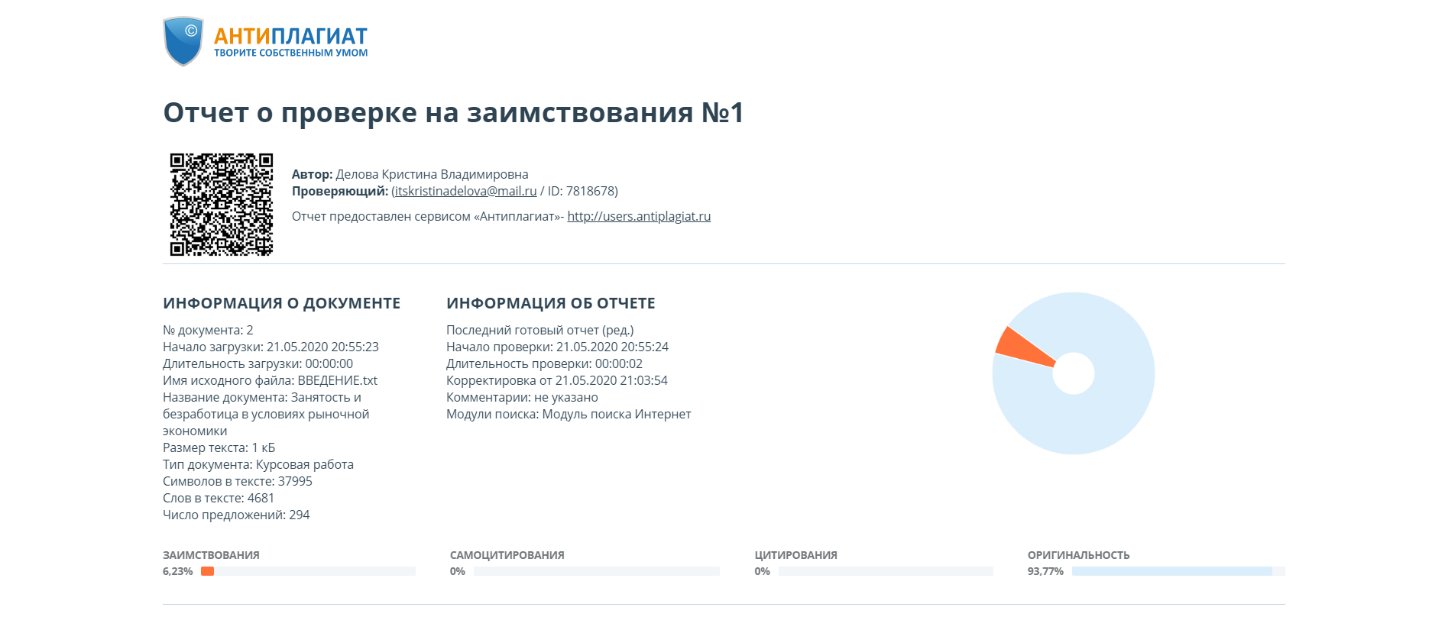 Продолжительность безработицыПериодКраткосрочнаяДо 4-х месяцевПродолжительная4-8 месяцевДлительная8-18 месяцевЗастойнаяБолее 18-ти месяцев
I квартал
2020 г.2020г.2020г.2020г.Март
2019 г.
I квартал
2020 г.январьфевральмартМарт
2019 г.Тыс. человекРабочая сила в возрасте
 15 лет и старше74753748437454974867    занятые71289713617112471382    безработные3464348234253485В процентахУровень занятости
 (занятые к численности
 населения в возрасте
 15 лет и старше)59,059,158,959,1Уровень безработицы 
(безработные к численности рабочей силы)4,64,74,64,7ГодУровень безработицы20057,1%20067,1%20076,0%20086,3%20098,4%20107,3%20116,5%20125,5%20135,5%20145,2%20155,6%20165,5%20175,5%20184,9%Активные методыПассивные методыСоздание дополнительных рабочих местСубсидии по занятости лиц, нуждающихся в социальной защитеСодействие в трудоустройствеПрофессиональная ориентацияПрофессиональное обучениеПодготовка и переподготовка кадровПовышение квалификацииОрганизация общественных работ временной занятостиКвотирование рабочих местПоддержка малого бизнесаВыплата пособий безработнымОказание материальной помощиОсуществление не денежных форм поддержки безработных Оформление досрочного выхода на пенсиюГодаЗначение, тыс. чел.2015594,32016594,72017594,92018595,22019595,42020595,62021595,92022596,0